SECTOR MATERIALS – 24/02/2024EVOLUCION DE LOS ACTIVOS EN CINCO RUEDAS 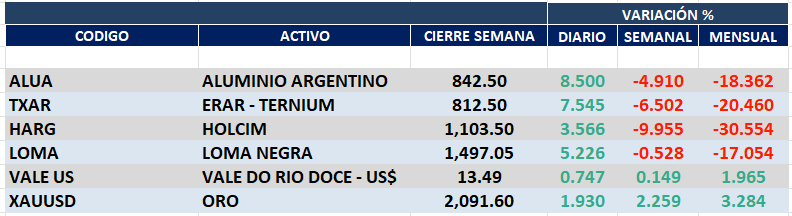 Negativo desempeño semanal para el sector MATERIALS en Buenos Aires y positiva en N.Y.ALUA cierra en $ 842,50 con baja de -4.91% respecto del cierre semanal anterior.TXAR queda en $ 812,50 con baja de -6.50%.LOMA cierra en $ 1.497,05 bajando -0.53%, en N.Y. cierra en us$ 6.81 arriba    1.64% con respecto al cierre anterior. HARG cierra en $ 1.103,50 bajando un -9.96%. VALE cierra negativa en Buenos Aires y positiva en N.Y.El cedear que la representa cierra en $ 7.323,50 bajando -2.90% respecto del cierre semanal anterior y en N.Y. cierra en us$ 13.49, 0.15% de suba respecto de la semana anterior.SE MANTIENEN POSICIONES VENDIDAS EN ALUA, TXAR, HARG y LOMA.ALUA (Cierre al 29/02/2024 $ 842,50)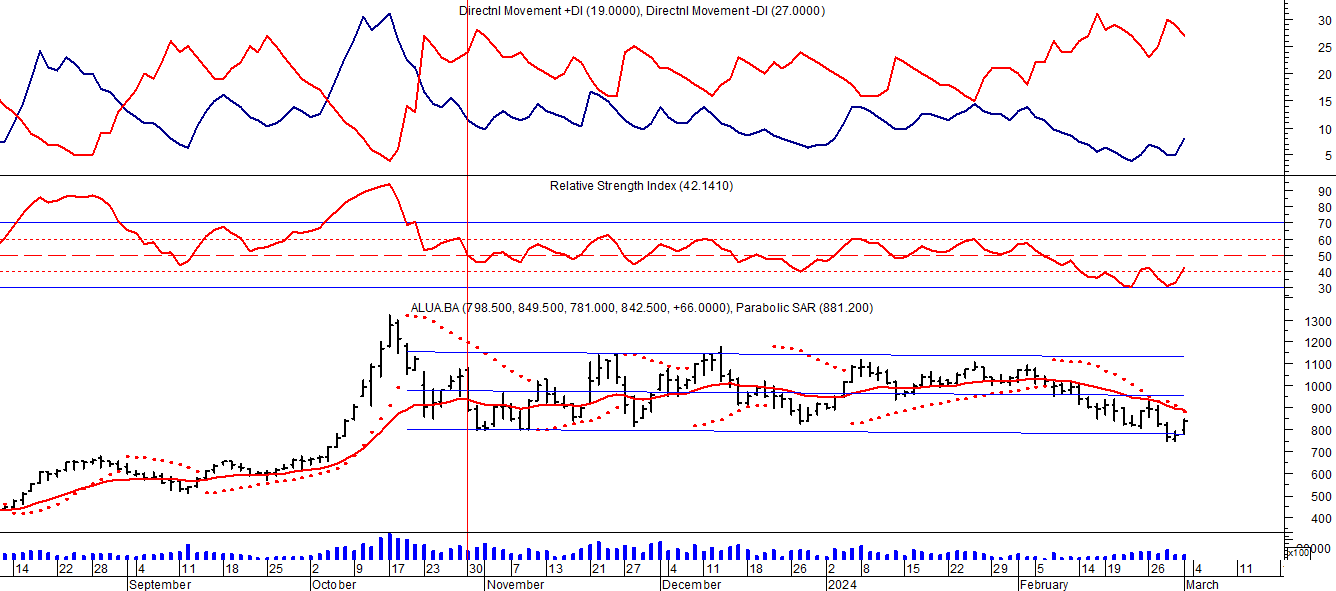 TXAR (Cierre al 29/02/2024 $ 812,50)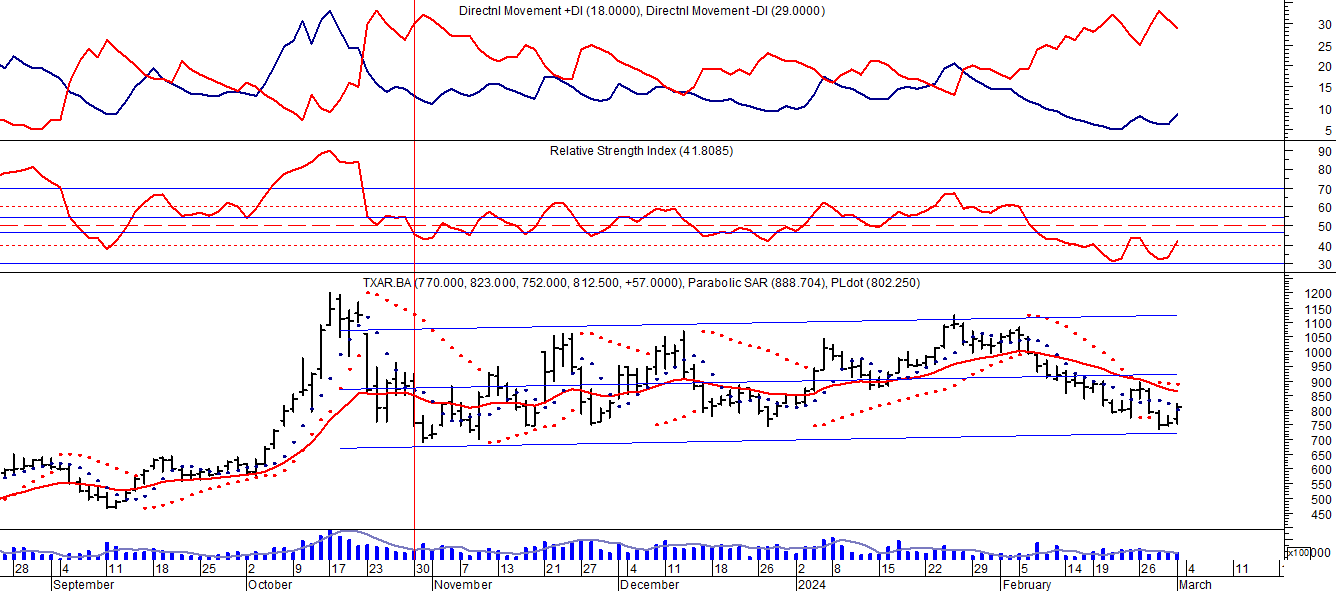 Señal de compra el 09/09 en $ 13,00.Señal de venta el 24/01 en $ 24,00.Señal de compra el 06/04 en $ 20,00.Señal de venta el 26/06 en $37,00.Señal de compra el 17/04 en $34,00.Señal de venta el 26/08 en $ 38,00.Señal de compra el 24/09 en $ 39,00.Señal de venta el 12/11 en $ 50,00.Señal de compra 24/11 en $ 52,00.Señal de venta el 17/12 en $ 53,00.Señal de compra el 5/01 en $ 52,00.Señal de venta el 25/01 en $ 53,00.Señal de compra el 30/03 en $ 50,50.Señal de venta el 20/09 en $ 94,00.Señal de compra el 13/10 en $ 93,00.Señal de venta el 16/02 en $ 125,00.Señal de compra el 16/03 en $ 125,00.Señal de venta el 22/03 en $ 124,00Señal de compra el 31/03 en $ 125,00.Señal de venta el 22/03 en $ 130,00.LOMA (Cierre al 29/02/2024 $ 1.497,05) 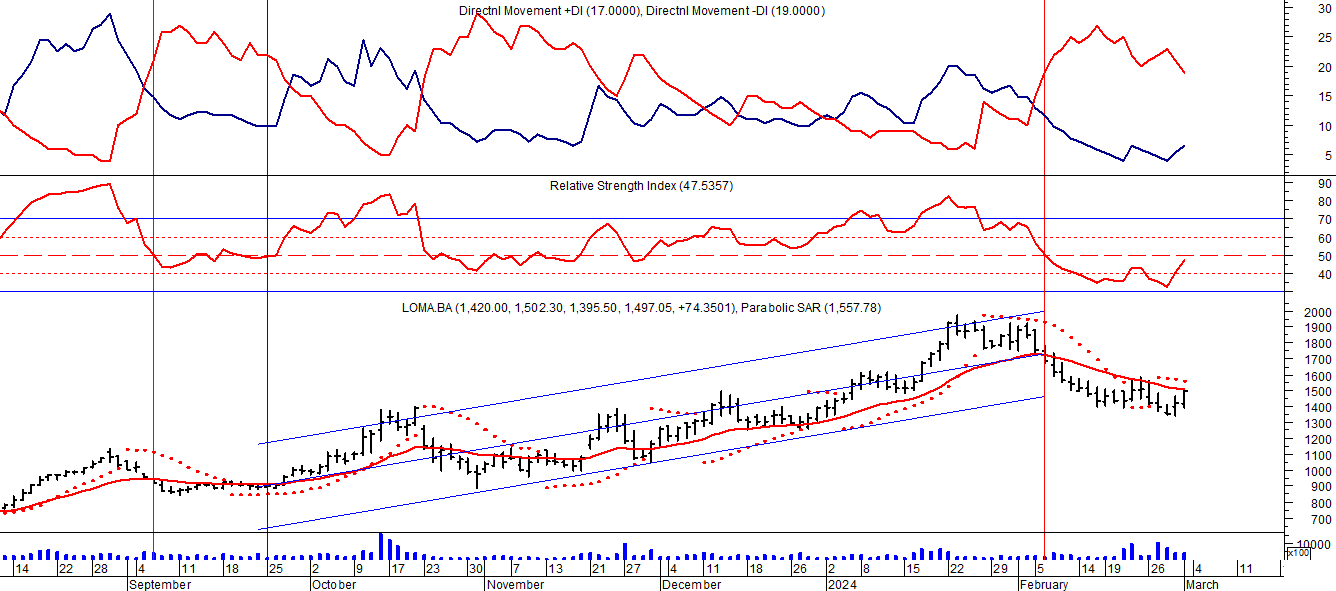 VALE ADR (Cierre al 29/02/2024 US$ 13.49) 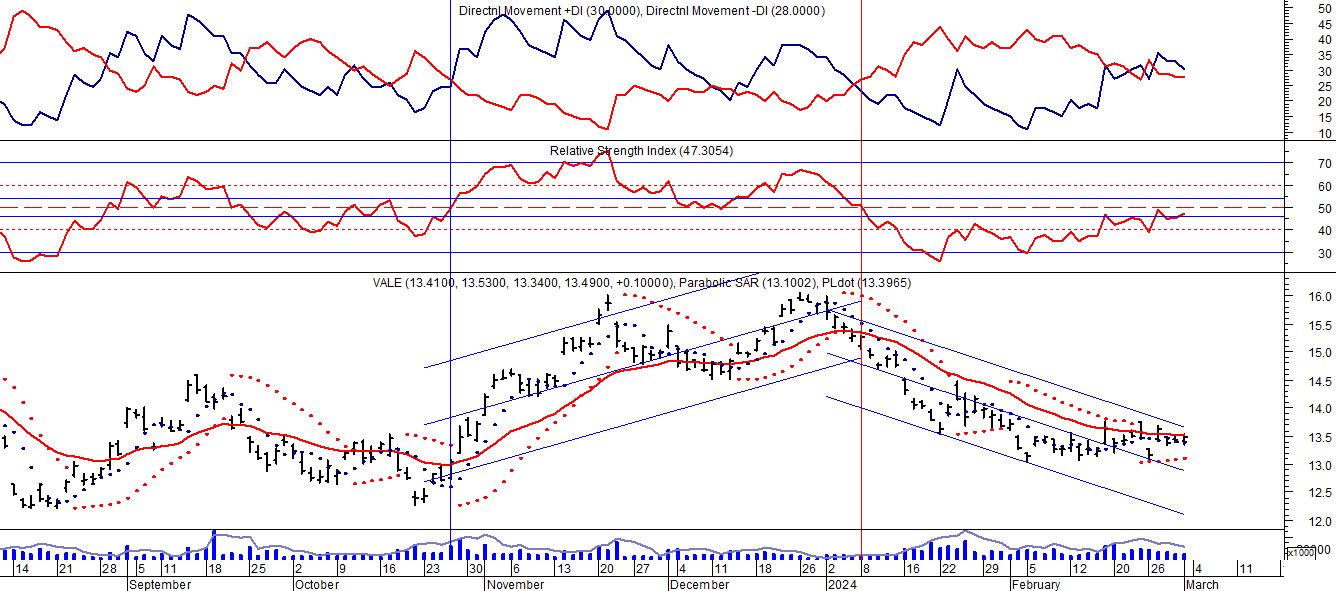 Señal de compra el 24/05 en us$ 12.00.Señal de venta el 24/07 en us$ 13.50.Señal de compra el 15/10 en us$ 11.50.Señal de venta el 11/11 en us$ 11.60.Señal de compra el 21/11 en us$ 11.40.Señal de venta el 24/01 en us$ 13.00.Señal de compra el 05/05 en us$ 8.50.Señal de venta el 21/09 en us 11.00.Señal de compra el 08/10 en us$ 11.00.Señal de venta el 27/10 en us$ 11.00.Señal de compra el 05/11 en us$ 11.00.Señal de venta el 22/01 en us$ 17.00.Señal de compra el 1/04 en us$ 17.00.Señal de venta el 15/07 en us$ 22.00.Señal de compra el 03/12 en us$ 12.00.Señal de venta el 14/04 en us$ 19.00.Señal de compra el 20/05 en us$ 16.70.Señal de venta el 08/06 en us$ 18.00.Señal de compra el 30/09 en us$ 13.50Señal de venta el 13/10 en us$ 13.60